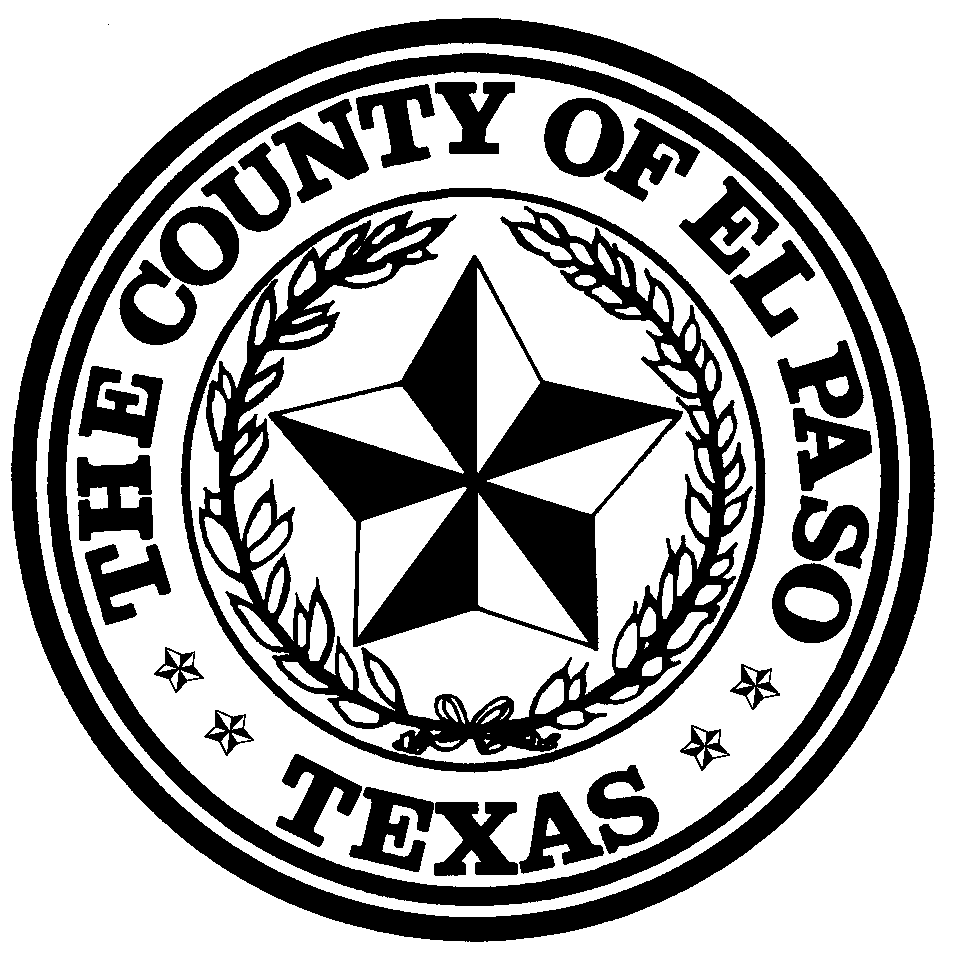 County of El Paso Purchasing Department	800 E. Overland Room 300	El Paso, Texas 79901		(915) 546-2048 / Fax: (915) 546-8180www.epcounty.comADDENDUM 3To:		All Interested ProposersFrom:		Araceli Hernandez, Inventory Bid Technician	Date:		October 28, 2013Subject:	BID# 13-060, Furnish and Install Flexible Insulation in the HVAC System at the Downtown Detention FacilityThis addendum has been issued to notify the vendors of the following questions and modifications:Pay scale states $10.00 per hour for an Insulator.  There is a new scale for the city/county and it is $14.00 per hour.  Will you be using the old pay scale?Response:	We will use the pay scale as posted on the Purchasing website:  http://www.epcounty.com/purchasing/wages.htmOn page 24 Item 24. B. I do not understand if we need a bond or not. ( the last 2 sentences )Response:  If the bid is over $50,000, yes, a performance bond will be required.If the bid is less than $50,000, no, a performance bond will not be required.What is the per diem on the rates? Do we have to pay that in conjunction with the base rate and fringes?Response:  Per diem rates are listed on http://www.epcounty.com/purchasing/wages.htmAre plans available to view?Response: Yes, plans are available for viewing only.  Vendors must contact Araceli Hernandez at the Purchasing Department (915) 546-2048 ext 4520, to schedule an appointment to view the plans.  No pictures may be taken of the plans.Is the Ethics Training mandatory and who is the Ethics Commission signature on the Ethic Forms? Response: Yes, it is mandatory and if the form is not signed by the vendor they are disqualified.  The Ethics Commission is the authority on the signature page. Can you explain and clarify the verbiage on the Apprenticeship Program and Prevailing Wage?Response:  Information about the County’s apprenticeship program requirements can be found at http://www.epcounty.com/purchasing/wages.htm.  For information on the actual apprenticeship program itself, see  http://www.dol.gov/dol/topic/training/apprenticeship.htm#doltopicsWhat are the working hours permitted?Response: Monday through Friday from 7 a.m. to 4 p.m. and plan accordingly checking in and out.Dose the working crew need to pass a background check? Response: Yes, standard clearance for crew. Is it the vendor’s responsibility to remove Rusted Metal?Response: NoIs everything that needs to me removed from the work area removed?Response: YesWhat type of insulation is the county requesting?Response: All the information is on the specifications posted on the County website www.epcounty.com.Does the County want to know what type of insulation the vendor is using?Response: Yes, the vendor must submit the type of insulation they will be bidding and using for this project.Is there a deadline to complete this project?Response: The vendor shall submit their deadline that will determine the timeline for this project.Does the vendor need to address the blower in the basement?Response: No, only insulation.How many floors does the insulation have to be installed in?Response: All the floors excluding the 12th floor.Which floors are the return and supply?Response: Even floors are return and odd floors are supply.If vendors have concerns with the type of insulations that is being requested on the specification, the vendor may submit a product they would like to bid on.  Make sure your product conforms to the specifications.  The vendor can submit an alternate.Blowers will be turned off during the work hours and turned back on at the end of the work day, until the project is complete.